WaterOur sustainability actions<< Insert your business name >>
<< Insert your logo >>Our first steps: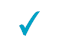 Understand the NT’s water story including what the NT Government’s plans and future priorities are to secure water supplies in the areas you operate.Every 3 months complete a 3-Step Leak Check using Living Water Smart’s advice:Make sure that there is no water being used in your business. Go to your water meter and take a reading of the last two red digits. Wait 5 minutes, then take another reading of the last two red digits. If there was movement of the dial, you may have a leak. Even the smallest leak can add up to a lot of wasted water over a year.  Check for toilet leaks. Add dye to your cistern and if after an hour dye appears in the bowl, you may have a leak. A leaking toilet, barely discernable to the naked eye, can waste over 200 kilolitres of water per year!Over irrigating is a big contributor to water wastage, and it doesn’t do your garden or lawn any favours! Implement these Living Water Smart tips to save water in your garden and grounds:Water lawns three times a week, garden beds twice a week and natives just once a week. Water once the sun goes down and before the sun rises in the morning.Turn off your irrigation system when it rains (this might be the whole wet season in the Top End!).Check your irrigation system for splits in your lines, blocked pipes and broken sprinkler heads.Ensure your pool is running efficiently. It may be more practical and cost effective to outsource pool maintenance to an expert – however make sure they know your water efficiency goals!Display signs, posters or flyers to educate and encourage staff and travellers about water conservation. Give travellers practical advice relevant to their visitor experience, for example ask tour groups to limit their shower times in remote and regional locations.   Include water saving policies and procedures in staff training and encourage guides and customer service staff to include water conservation in their introduction briefs to visitors. Encourage staff to contribute to water savings ideas, creating a water efficiency culture within your business. You could even identify monthly ‘water saving champions’ within your team and reward them accordingly!Measure your water use annually to track how well your initiatives are working and to pinpoint your weaknesses.